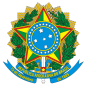 MINISTÉRIO DA EDUCAÇÃOFUNDAÇÃO UNIVERSIDADE FEDERAL DE RONDÔNIAPRÓ-REITORIA DE CULTURA EXTENSÃO E ASSUNTOS ESTUDANTISEDITAL Nº 007 PIBEC /PROCEA/UNIR/2022ANEXO 1ANEXO 04DECLARAÇÃO DE DISPONIBILIDADE DE TEMPOEu,	,CPF nº  	RG		,residente		à	rua		,	Nº	,	bairro	,cidade de	,Estado de	, CEP		declaro para fins de recebimento da Bolsa Extensão AF/2022 da Pró-Reitoria de Cultura, Extensão e Assuntos Estudantis – PROCEA/UNIR que tenho DISPONIBILIDADE DE 20 HORAS SEMANAIS PARA EXERCER A ATIVIDADE DE BOLSISTA EDITAL PIBEC Nº 007/2022/PROCEA/UNIR e que estou ciente de que a omissão de informações ou a apresentação de dados ou documentos falsos e/ou divergentes implicam, a qualquer tempo, no cancelamento da Bolsa, se concedida, e obrigam a imediata devolução dos valores indevidamente recebidos, além das medidas judiciais cabíveis. 	,	de	de 20      .Assinatura do DeclaranteFORMULÁRIO DE CADASTRO DE BOLSISTAFORMULÁRIO DE CADASTRO DE BOLSISTAFORMULÁRIO DE CADASTRO DE BOLSISTADADOS DO BOLSISTADADOS DO BOLSISTADADOS DO BOLSISTANome:Nome:Nome:Data de Nascimento:Data de Nascimento:Sexo:Identidade:Identidade:Órgão Emissor:CPF:CPF:Estado Civil:Endereço:Endereço:Bairro:Cidade/UF:Cidade/UF:Cidade/UF:Cidade/UF:E-mail:E-mail:E-mail:Telefone Fixo:Telefone Fixo:Telefone Celular:DADOS ACADÊMICOSDADOS ACADÊMICOSDADOS ACADÊMICOSCurso:Curso:Período:Matrícula:Matrícula:Campus:DADOS FINANCEIROSDADOS FINANCEIROSDADOS FINANCEIROSBanco:Agência:Conta Corrente: